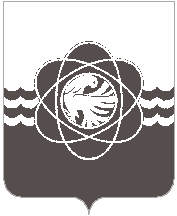 62 сессии  пятого созыва	от 15.12.2023 № 398В соответствии с Федеральным законом от 06.10.2003 № 131-ФЗ «Об общих принципах организации местного самоуправления в Российской Федерации», п. 3 ст. 76 «Лесного кодекса Российской Федерации», руководствуясь Уставом муниципального образования «город Десногорск» Смоленской области, Десногорский городской СоветР Е Ш И Л:Внести в Положение о порядке регулирования тарифов (цен) на услуги, предоставляемые муниципальными предприятиями и учреждениями, и работы, выполняемые муниципальными предприятиями и учреждениями муниципального образования «город Десногорск» Смоленской области, утвержденное решением Десногорского городского Совета от 27.11. 2023 № 384 следующее изменение:- в п. 2.2.3 слова «- размеры платы за единицу объема древесины лесных насаждений, заготавливаемых на лесных участках, находящихся в собственности муниципального образования «город Десногорск» Смоленской области;» исключить.Настоящее решение опубликовать в газете «Десна».О внесении изменения в решение Десногорского городского Совета от 27.11. 2023 № 384  «Об утверждении Положения о порядке регулирования тарифов (цен) на услуги, предоставляемые муниципальными предприятиями и учреждениями, и работы, выполняемые муниципальными предприятиями и учреждениями муниципального образования «город Десногорск» Смоленской области»Исполняющий полномочия ПредседателяДесногорского городского Совета                                                 Е.П. Леднёва Глава     муниципального     образования«город Десногорск» Смоленской области                                      А.А. Терлецкий